СОВЕТ ДЕПУТАТОВГОРОДСКОГО ОКРУГА ГОРОД ЕЛЕЦЛИПЕЦКОЙ ОБЛАСТИ РОССИЙСКОЙ ФЕДЕРАЦИИшестого созыва17 сессияР Е Ш Е Н И ЕОт 25.12.2018                                                                                         №122О Положении о присвоении звания «Почетный гражданин города Ельца»	Рассмотрев предложенный администрацией городского округа город Елец проект Положения о присвоении звания «Почетный гражданин города Ельца», учитывая заключения прокуратуры города Ельца, Контрольно-счетной комиссии городского округа город Елец, рекомендательное решение постоянной комиссии Совета депутатов городского округа город Елец, руководствуясь Федеральным законом от 06.10.2003 № 131-ФЗ «Об общих принципах организации местного самоуправления в Российской Федерации», Уставом городского округа город Елец, Совет депутатов городского округа город ЕлецРЕШИЛ:	1. Принять  Положение о присвоении звания «Почетный гражданин города Ельца» (прилагается).	2. Направить указанное Положение Главе городского округа город Елец для подписания и официального опубликования.	3. Со дня вступления в силу настоящего Положения признать утратившим силу решение Совета депутатов города Ельца от 23.05.2012 
№ 644 «О проекте Положения о присвоении звания «Почетный гражданин города Ельца».Председатель                                                                                В.Н. НиконовПОЛОЖЕНИЕО ПРИСВОЕНИИ ЗВАНИЯ «ПОЧЕТНЫЙ ГРАЖДАНИН ГОРОДА ЕЛЬЦА»Принято решением Совета депутатов городского округа город Елецот 25.12.2018 №122	Статья 1. Общие положения	1. Настоящее Положение о присвоении звания «Почетный гражданин города Ельца» (далее - Положение) устанавливает единые требования к порядку присвоения звания «Почетный гражданин города Ельца»  (далее - звание Почетный гражданин), а также перечень прав и почестей, предусмотренных для граждан, удостоенных звания «Почетный гражданин города Ельца» (далее - Почетный гражданин).	2. Звание Почетный гражданин присваивается Советом депутатов городского округа город Елец (далее - городской Совет).	3. Звание Почетный гражданин присваивается гражданам Российской Федерации, проживающим или проживавшим ранее в городе Ельце (далее - город):	1) внесшим большой общественно значимый вклад в социально-экономическое развитие города, повышение роли и авторитета города в России и за рубежом;	2) совершившим подвиг, проявившим мужество, смелость и отвагу, своими действиями спасшим жизни людей.	4. Звание Почетный гражданин не может быть присвоено:	1) повторно одному и тому же лицу;	2) посмертно, за исключением случаев, предусмотренных пунктом 2 части 3 настоящей статьи;	3) лицам, замещающим муниципальные должности, в период исполнения ими своих полномочий за исключением случаев, предусмотренных пунктом 2 части 3 настоящей статьи;	4) лицам, замещающим должности муниципальной службы, в период работы в данной должности за исключением случаев, предусмотренных пунктом 2 части 3 настоящей статьи.	5. Звание Почетный гражданин присваивается ежегодно не более чем двум кандидатам. В связи с юбилейными датами города городской Совет вправе принять решение о присвоении звания Почетный гражданин не более чем четырем кандидатам.	6. Присвоение звания Почетный гражданин лицу, награжденному Почетным знаком «За заслуги перед городом Ельцом», производится за новые заслуги и достижения не ранее чем через 5 лет после награждения Почетным знаком «За заслуги перед городом Ельцом», за исключением присвоения звания Почетный гражданин по основаниям, предусмотренным пунктом 2 части 3 настоящей статьи.	7. Основанием лишения гражданина звания Почетный гражданин является вступивший в законную силу обвинительный приговор суда.	Статья 2. Порядок присвоения звания Почетный гражданин	1. Субъектами права выдвижения кандидатур на присвоение звания Почетный гражданин являются трудовые коллективы организаций независимо от организационно-правовых форм и форм собственности, осуществляющих свою деятельность на территории города, органы государственной власти Липецкой области, органы местного самоуправления городского округа город Елец (далее – органы местного самоуправления города), общественные организации, профессиональные и творческие союзы города, объединения работодателей города, а также иные некоммерческие организации, осуществляющие на территории города деятельность, направленную на решение социальных проблем, развитие гражданского общества в Российской Федерации (далее - общественные и иные некоммерческие организации).	2. Представление на присвоение звания Почетный гражданин (далее –представление на присвоение звания) оформляется в письменной форме и содержит:	1) ходатайство;	2) наградной лист (приложение 1 к настоящему Положению);	3) протокол собрания трудового коллектива организации независимо от организационно-правовых форм и форм собственности или коллегиального органа общественной и иной некоммерческой организации, на котором принято решение о возбуждении ходатайства о награждении;	4) письменное согласие кандидата на присвоение звания Почетный гражданин на обработку персональных данных в соответствии с Федеральным законом от 27.07.2006 № 152-ФЗ «О персональных данных» и их публикацию в средствах массовой информации;	5) цветную фотографию размером 9 x 12 см.	3. Представление на присвоение звания направляется в городской Совет ежегодно с 10 мая по 10 июня.	Поступившие документы регистрируются и передаются председателю городского Совета.	4. По окончании срока подачи материалов, установленного абзацем первым части 3 настоящей статьи, городской Совет в течение 5 дней проверяет их на соответствие требованиям настоящего Положения.	5.  Городской Совет не позднее 3 дней со дня окончания проверки материалов о присвоении звания Почетный гражданин направляет:	1) характеристики и фотографии кандидатов на присвоение звания Почетный гражданин (кроме тех, чьи представления на присвоение звания не соответствуют требованиям настоящего Положения) в Елецкую городскую общественно-политическую газету «Красное знамя» для опубликования с целью общественного обсуждения кандидатов на присвоение звания Почетный гражданин;	2) копии материалов, предусмотренных пунктами 1 - 3 части 2 настоящей статьи (кроме не соответствующих требованиям настоящего Положения) Главе городского округа город Елец (далее – Глава города) для рассмотрения и внесения предложения о присвоении звания Почетный гражданин (за исключением случая, если инициатором присвоения звания Почетный гражданин является Глава города).	6. Мнения и предложения граждан (в письменной или устной форме), а также трудовых коллективов организаций независимо от организационно-правовых форм и форм собственности, общественных и иных некоммерческих организаций (в письменной форме) направляются в городской Совет в течение 30 дней со дня опубликования материалов, указанных в пункте 1 части 5 настоящей статьи.	Поступившие мнения и предложения регистрируются в журнале регистрации предложений.	7. Глава города не позднее 14 дней со дня поступления копий материалов о присвоении звания Почетный гражданин рассматривает их и вносит свое предложение в городской Совет.	8. Городской Совет рассматривает все поступившие представления о присвоении звания (кроме не соответствующих требованиям настоящего Положения), мнения и предложения граждан, трудовых коллективов организаций независимо от организационно-правовых форм и форм собственности, общественных и иных некоммерческих организаций, а также предложение Главы города и принимает решение о присвоении звания Почетный гражданин либо отказывает в присвоении звания Почетный гражданин, мотивируя отказ.	Сессия городского Совета, в повестку дня которой включается вопрос о присвоении звания Почетный гражданин, созывается не позднее чем за 10 дней до празднования Дня города.	9. Представление на присвоение звания по кандидату, в отношении которого городским Советом принято решение об отказе в присвоении звания Почетный гражданин, повторно может направляться в городской Совет не ранее чем через 5 лет.	Решение городского Совета о присвоении звания Почетный гражданин направляется Главе города и публикуется в Елецкой городской общественно-политической газете «Красное знамя».	Фотография и характеристика Почетного гражданина, решение городского Совета о присвоении звания Почетный гражданин направляются городским Советом в Муниципальное бюджетное учреждение культуры «Елецкий городской краеведческий музей» для занесения в книгу летописи города.	Статья 3. Порядок награждения Почетного гражданина 	1. Почетному гражданину вручается:	1) знак «Почетный гражданин города Ельца» (далее – знак). Описание знака и его рисунок приведены в приложениях 2, 3 к настоящему Положению;	2) удостоверение к знаку «Почетный гражданин города Ельца» (далее - удостоверение к знаку). Форма удостоверения к знаку приведена в приложении 4 к настоящему Положению;	3) лента с надписью «Почетный гражданин города Ельца». Описание ленты приведено в приложении 5 к настоящему Положению.	2. Вручение знака, удостоверения к знаку и ленты с надписью «Почетный гражданин города Ельца» производится в торжественной обстановке в День города Главой города и председателем городского Совета либо их заместителями лично награжденному.	3. В случае смерти гражданина, которому присвоено звание Почетный гражданин, до дня вручения ему знака, удостоверения к знаку, ленты с надписью «Почетный гражданин города Ельца», а также в случае присвоения звания Почетный гражданин посмертно по основаниям, предусмотренным пунктом 2 части 3 статьи 1 настоящего Положения, знак, удостоверение к знаку, лента с надписью «Почетный гражданин города Ельца» передаются наследникам Почетного гражданина как память без права ношения.	В случае отсутствия наследников у умершего гражданина, которому присвоено звание Почетный гражданин, знак, удостоверение к знаку, лента с надписью «Почетный гражданин города Ельца» передаются на хранение в Муниципальное бюджетное учреждение культуры «Елецкий городской краеведческий музей».	Статья 4. Обеспечение процедуры награждения Почетного гражданина	1. Изготовление знака, удостоверения к знаку, ленты с надписью «Почетный гражданин города Ельца», организацию поощрительных мероприятий осуществляет администрация городского округа город Елец за счет средств бюджета городского округа город Елец, не превышающих  40 000 рублей.	2. Удостоверение к знаку направляется администрацией городского округа город Елец в городской Совет для оформления не позднее рабочего дня следующего за днем принятия городским Советом решения о присвоении звания Почетный гражданин.	3. Организацию работ по оформлению удостоверения к знаку осуществляет аппарат городского Совета.	Удостоверение к знаку заполняется на русском языке с помощью печатных устройств.	4. Оформленное удостоверение к знаку направляется городским Советом в администрацию городского округа город Елец не позднее двух рабочих дней до наступления Дня города.	Статья 5. Права Почетного гражданина	Почетный гражданин имеет право:	1) присутствовать в качестве почетного гостя на церемонии вступления в должность вновь избранного Главы города, на заседаниях и иных торжественных мероприятиях, проводимых органами местного самоуправления города;	2) внеочередного приема должностными лицами органов местного самоуправления города.	Статья 6. Почести, воздаваемые Почетному гражданину	Почетному гражданину воздаются почести:	1) фамилия, имя, отчество (последнее – при наличии), автобиографические сведения, фотография Почетного гражданина заносятся на доску Почетных граждан города Ельца;	2) присвоение площадям, улицам города, муниципальным образовательным организациям имени Почетного гражданина в порядке, установленном городским Советом;	3) установление мемориальной доски на фасаде здания, где работал, учился, проживает или проживал Почетный гражданин, по ходатайству организации, предприятия, учреждения за счет собственных или привлеченных средств в порядке, установленном городским Советом;	4) захоронение Почетных граждан, проживавших в городе, на центральной аллее действующего городского кладбища с согласия родственников.	Статья 7. Заключительные положения	Настоящее Положение вступает в силу со дня его официального опубликования.Глава городского округа город Елец					   С.А. ПановПриложение 1 к Положению о присвоении звания «Почетный гражданин города Ельца»НАГРАДНОЙ ЛИСТДЛЯ ПРЕДСТАВЛЕНИЯ К ПРИСВОЕНИЮ ЗВАНИЯ«ПОЧЕТНЫЙ ГРАЖДАНИН ГОРОДА ЕЛЬЦА»1. Фамилия  имя, отчество  2. Должность, место работы  (точное наименование организации с указанием организационно-правовой формы
и должности)(число, месяц, год)5. Место рождения  (субъект Российской Федерации, муниципальное образование)6. Образование  (наименование образовательной организации, год окончания)7. Ученая степень, ученое звание  8. Какими государственными наградами награжден(а) и даты награждений (не указываются юбилейные  награды и награды, посвященные профессиональным праздникам)9. Какими ведомственными, региональными, городскими наградами награжден(а) и даты награждений (не указываются юбилейные и посвященные профессиональным праздникам)10. Домашний адрес  12. Стаж работы в должности 13. Трудовая деятельность (включая учебу в профессиональных образовательных организациях и образовательных организациях высшего образования, военную службу)Сведения в пп. 1 – 13 соответствуют данным общегражданского паспорта, трудовой книжки, дипломов о получении образования и военного билета.Руководитель кадрового подразделения	М.П. (при наличии печати)(наименование организации, коллегиального органа управления общественной организации)М.П. (при наличии печати)Приложение 2к Положению о присвоении звания «Почетный гражданин города Ельца»ОПИСАНИЕ ЗНАКА«ПОЧЕТНЫЙ ГРАЖДАНИН ГОРОДА ЕЛЬЦА»	Знак «Почетный гражданин города Ельца» выполнен в виде медали, подвешенной на колодке - традиционного наградного символа. Колодка выполнена в виде планки, обтянутой муаровой лентой, разделенной по горизонтали на две равные части - белую и зеленую (основные цвета флага города).	Основным элементом знака «Почетный гражданин города Ельца» является герб города Ельца, наложенный на стилизованные солнечные лучи. Под гербом расходящиеся вправо и влево две лавровые ветви. Сверху вокруг герба надпись, выполненная рельефными литерами: «Почетный гражданин города Ельца».	Размер знака D ; размер накладного герба 15 x ; общая толщина 4 - ; размер колодки 24 x ; толщина 1,5 - . Материал знака и колодки - бронзовый сплав (тяжелый металл), исполнение - объемно-рельефная штамповка; покрытие: герб - многоцветными эмалями; муаровая лента - на колодке. Знак соединен с колодкой кольцом, а колодка имеет булаву для крепления к одежде.Приложение 3к Положению о присвоении звания «Почетный гражданин города Ельца»РИСУНОК ЗНАКА «ПОЧЕТНЫЙ ГРАЖДАНИН ГОРОДА ЕЛЬЦА»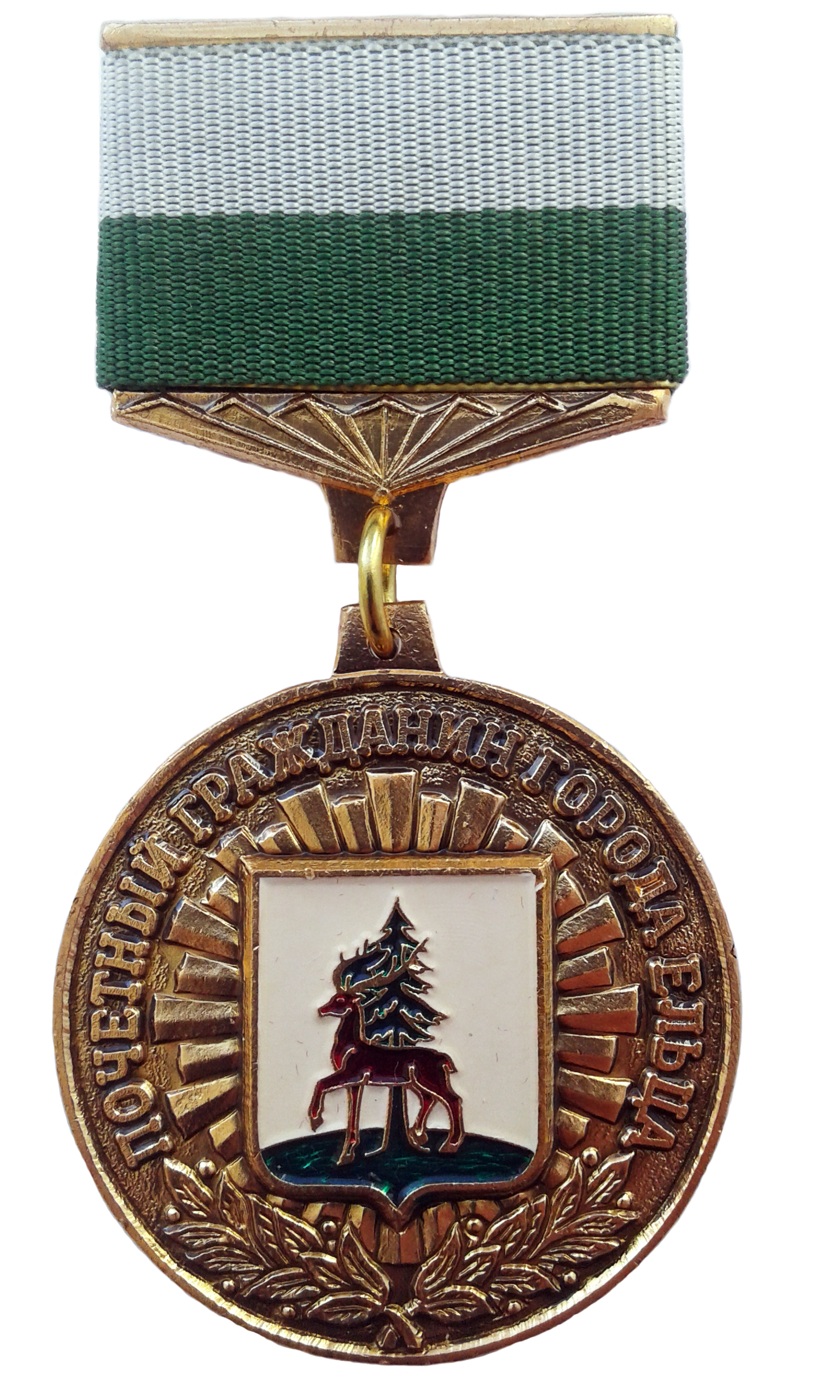        1:13:1Приложение 4к Положению о присвоении звания «Почетный гражданин города Ельца»ФОРМА УДОСТОВЕРЕНИЯ К ЗНАКУ«ПОЧЕТНЫЙ ГРАЖДАНИН ГОРОДА ЕЛЬЦА»Лицевая сторонаВнутренняя сторонаУдостоверение представляет формализованный бланк размером 70 x 205 мм, изготовленный из плотного картона, обтянутого мундиром цвета «бордо». Надпись на лицевой стороне выполняется методом глубокого тиснения золотистого цвета.Приложение 5к Положению о присвоении звания «Почетный гражданин города Ельца»ОПИСАНИЕ ЛЕНТЫ «ПОЧЕТНЫЙ ГРАЖДАНИН ГОРОДА ЕЛЬЦА»	Лента представляет собой двухстороннюю полосу длиной , шириной  из шелковой ткани красного цвета. На концах ленты пришита бахрома золотистого цвета. На лицевой стороне располагаются вышитые в две строки слова: «Почетный гражданин города Ельца». Текст выполнен старорусским шрифтом.	Высота заглавных букв - ;	Высота остальных букв - .	Лента скрепляется кнопкой, пришитой на ее обратной стороне.3. Пол4. Дата рождения11. Общий стаж работыМесяц и год
(мм.гггг)Месяц и год
(мм.гггг)Должность с указанием названия организации
(в соответствии с записями в дипломах о получении образования, военном билете, трудовой книжке)Адрес организации
(фактический, с указанием субъекта Российской Федерации и муниципального образования)поступленияуходаДолжность с указанием названия организации
(в соответствии с записями в дипломах о получении образования, военном билете, трудовой книжке)Адрес организации
(фактический, с указанием субъекта Российской Федерации и муниципального образования)(фамилия, инициалы)«»20г.(подпись)14. Характеристика с указанием конкретных заслуг, подвигов, достижений, значимого вклада в социально-экономическое развитие города, моральных и деловых качеств представляемого к присвоению звания «Почетный гражданин города Ельца»:(при представлении к очередной  городской награде указываются заслуги  с момента предыдущего награждения)14. Характеристика с указанием конкретных заслуг, подвигов, достижений, значимого вклада в социально-экономическое развитие города, моральных и деловых качеств представляемого к присвоению звания «Почетный гражданин города Ельца»:(при представлении к очередной  городской награде указываются заслуги  с момента предыдущего награждения)14. Характеристика с указанием конкретных заслуг, подвигов, достижений, значимого вклада в социально-экономическое развитие города, моральных и деловых качеств представляемого к присвоению звания «Почетный гражданин города Ельца»:(при представлении к очередной  городской награде указываются заслуги  с момента предыдущего награждения)14. Характеристика с указанием конкретных заслуг, подвигов, достижений, значимого вклада в социально-экономическое развитие города, моральных и деловых качеств представляемого к присвоению звания «Почетный гражданин города Ельца»:(при представлении к очередной  городской награде указываются заслуги  с момента предыдущего награждения)14. Характеристика с указанием конкретных заслуг, подвигов, достижений, значимого вклада в социально-экономическое развитие города, моральных и деловых качеств представляемого к присвоению звания «Почетный гражданин города Ельца»:(при представлении к очередной  городской награде указываются заслуги  с момента предыдущего награждения)14. Характеристика с указанием конкретных заслуг, подвигов, достижений, значимого вклада в социально-экономическое развитие города, моральных и деловых качеств представляемого к присвоению звания «Почетный гражданин города Ельца»:(при представлении к очередной  городской награде указываются заслуги  с момента предыдущего награждения)14. Характеристика с указанием конкретных заслуг, подвигов, достижений, значимого вклада в социально-экономическое развитие города, моральных и деловых качеств представляемого к присвоению звания «Почетный гражданин города Ельца»:(при представлении к очередной  городской награде указываются заслуги  с момента предыдущего награждения)14. Характеристика с указанием конкретных заслуг, подвигов, достижений, значимого вклада в социально-экономическое развитие города, моральных и деловых качеств представляемого к присвоению звания «Почетный гражданин города Ельца»:(при представлении к очередной  городской награде указываются заслуги  с момента предыдущего награждения)Кандидатурак присвоению звания «Почетный гражданин города Ельца»(фамилия, инициалы)рекомендована общим собранием трудового коллектива организации, коллегиального органа управления общественной организациирекомендована общим собранием трудового коллектива организации, коллегиального органа управления общественной организациирекомендована общим собранием трудового коллектива организации, коллегиального органа управления общественной организациипротокол  №от «»20г.Руководитель организацииПредседательствующий на общем собрании коллектива организации, руководитель коллегиального органа управления общественной организации(фамилия, инициалы)(фамилия, инициалы)(подпись)(подпись)«»20г.Удостоверение к знаку«Почетный гражданин города Ельца»РешениемСовета депутатов городского округагород Елецот _______________ № ______________________________________________фамилия__________________________________________имя__________________________________________отчествоприсвоено звание«Почетный гражданин города Ельца»Председатель Совета          Глава городского округадепутатов городского         город Елецгород Елец__________     ________      ___________      _______подпись             ФИО            подпись             ФИОМП                                  МП